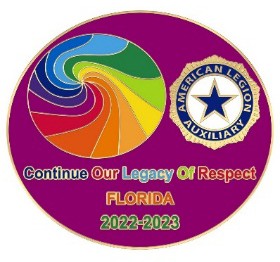 V.A. & R. District Year-End Reporting 2022-2023District #	 VA&R Chairman	 How did your district/units participate in the caregiver support program? Please include #of volunteers, and hours. 	Describe any exceptional efforts members made in earning their Service to Veterans hours.	What assistance did your district/units give at a standdown? Please include #of volunteers, and hours. 	How did your district/units assist, or support hospitalized or nursing home veterans? Please include #of volunteers, and hours. 	How did your district/units assist transitioning veterans, military and their veterans in your community? Please include #of volunteers, and hours. 	Did your district/units participate in a job fair? Please include #of volunteers, and hours. 	How did your district/units assist or recognize caregivers of veterans. Please include #of volunteers, and hours. 	Include Impact Forms.12